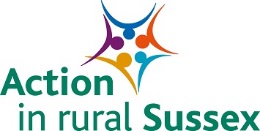 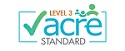 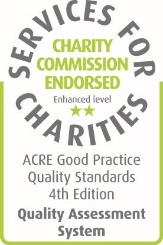 Membership Application & Renewal Form 2019-20
Benefits of membership include:
An invitation to our Annual General Meeting and the opportunity to vote;
Invitations to attend conferences and training events, participate in consultation exercises and provide grassroots intelligence to help influence rural policy. 
 Contact Information (Please print/type in BLOCK capitals)Please complete ALL of the information requested in the table below, even if you are an existing member, in order to ensure that we have accurate and up-to-date contact information. Data Protection
We will retain your details in accordance with Data Protection legislation. This will be used to administer your membership and its renewal, the provision of an e-newsletter and information related to our events and services. We may use your information in connection with our charitable activities and fundraising appeals. Membership CategoriesPlease note that all members act as guarantors of the company. In the event of the organisation ceasing to operate during the period of your membership or for a period of one year after its expiry, you many be liable to make a contribution to cover costs which will not exceed a sum of £1.Payment methods:The membership period currently operates between 1st April and the 31st March. Please indicate your preferred method of payment:BACS PaymentTo make a payment via BACS, please use the following details:Sussex Rural Community CouncilCAF BankAccount Number: 00019693Sort Code: 40-52-40Reference: Please include the full name of the applicant (as identified above)Standing OrderTo set-up a Standing Order, please use the financial details set out above. If you are applying for a membership renewal, please ensure that any existing Standing Orders reflect the current membership rate and are updated with your bank.Cheque
Please make all cheques payable to ‘Action in rural Sussex’ and return them along with this application form using the contact details below. Member DetailsMember DetailsApplicant NameOrganisation Name (if applicable)Position (if applicable)Contact AddressPost CodeTelephone numberE-mail addressCategoryMembership rate(Please tick ONE only)Individual £30.00Organisation£50.00Patron£250.00